Стенд испытания непропитанных статоров 02.01.05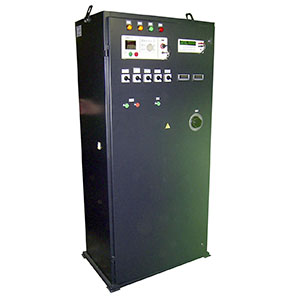 Стенд предназначен для проведения технологических испытаний статоров электродвигателей переменного тока мощностью до 100 кВт перед пропиткой.Установленное на стенде оборудование позволяет выполнять следующие виды испытаний:
- измерение сопротивления изоляции обмоток относительно корпуса и между фазами обмоток;
- испытание изоляции обмоток относительно корпуса и между фазами обмотки на электрическую прочность;
- измерение сопротивления обмоток постоянному току в практически холодном состоянии;
- контроль равенства токов по фазам;
- проверку правильности соединения обмоток и обнаружение витковых замыканий.Артикул: 02.01.05ТЕХНИЧЕСКИЕ ХАРАКТЕРИСТИКИ1. Потребляемая мощность, кВА32. Номинальное напряжение питания 50Гц, В2203. Сила тока нагрузки, А304. Выходное регулируемое напряжение 50Гц, В0 ÷ 45 (40A)
100 ÷ 5000 (50мА)5. Выходное напряжение постоянного тока, В500, 1000 (50мA)6. Количество испытательных мест37. Габаритные размеры стенда (ДхШхВ) / масса, мм / кг910 х 610 х 1880 / 2508. Миллиомметр GOM-8028.1. Величина допускаемого значения погрешности, %1,28.2. Предел измерения сопротивления, мОм30 ÷ 3х1098.2. Тестовый ток, А1х10-6 ÷ 19. Установка для проверки электрической безопасности GPТ-796129.1. Испытательное переменное напряжение, кВ0.100-59.2. Максимальный ток, мА209.3. Испытательное постоянное напряжение, В500, 10009.4. Измерение сопротивления изоляции, МОм1÷19999.5. Класс точности310. Цифровые измерители MT4W10.1. Класс точности0,510.2. Скорость измерения, изм./сек510.3. Время установления показаний, мсекменее 20Возможны изменения основных параметров по Вашему техническому заданиюВозможны изменения основных параметров по Вашему техническому заданию* Производитель имеет право без предварительного уведомления вносить изменения в изделие, которые не ухудшают его технические характеристики, а являются результатом работ по усовершенствованию его конструкции или технологии производства* Производитель имеет право без предварительного уведомления вносить изменения в изделие, которые не ухудшают его технические характеристики, а являются результатом работ по усовершенствованию его конструкции или технологии производства